Федеральное государственное бюджетное образовательное учреждение 
высшего образования «Красноярский государственный медицинский университет 
имени профессора В.Ф. Войно-Ясенецкого»Профилактика вирусного гепатита В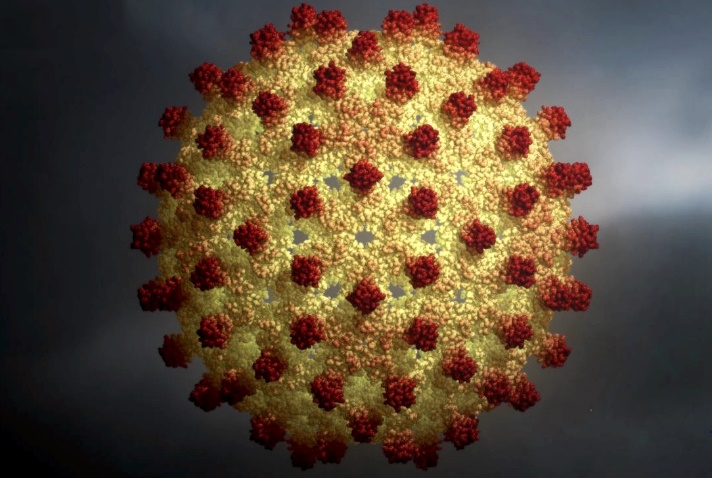 Красноярск, 2022 г.Заражение вирусом гепатита В может происходить:парентеральным путем (через кровь) – через инъекционное оборудование половым путем – при сексуальном контакте, когда на слизистой половых органов ислизистой оболочки губ и рта имеются эрозии, язвочки, микротрещины и т.п.;вертикальным путем - от матери к плоду во время беременности;бытовым путем – при пользовании общими бритвами, лезвиями, маникюрными и банными принадлежностями, зубными щетками, полотенцами и т.п.;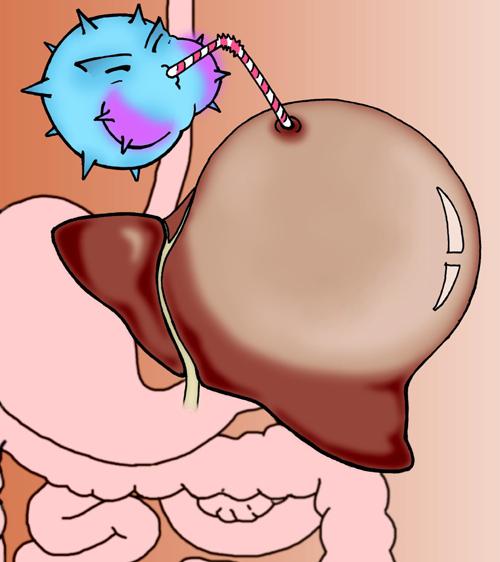 вирус присутствует в крови и в различных биологических жидкостях организма – слюне,моче, менструальной крови и др.Инкубационный период колебаться составляет в среднем 12 недель, но может колебаться в пределах от 2 до 6 месяцев. Инфекционный процесс начинается с момента попадания вируса в кровь. После попадания вируса в печень через кровь идет скрытая фаза размножения и накопления вирусных частиц.Формы заболевания: безжелтушная и желтушная. Больные в остром периоде опасны для окружающих. Закономерность вирусного гепатита В: чем раньше человек заболевает, тем вероятность хронизации заболевания выше.Профилактика гепатита В как специфическая (вакцинация), так и неспецифическая, направленна на прерывании прерывание путей передачи.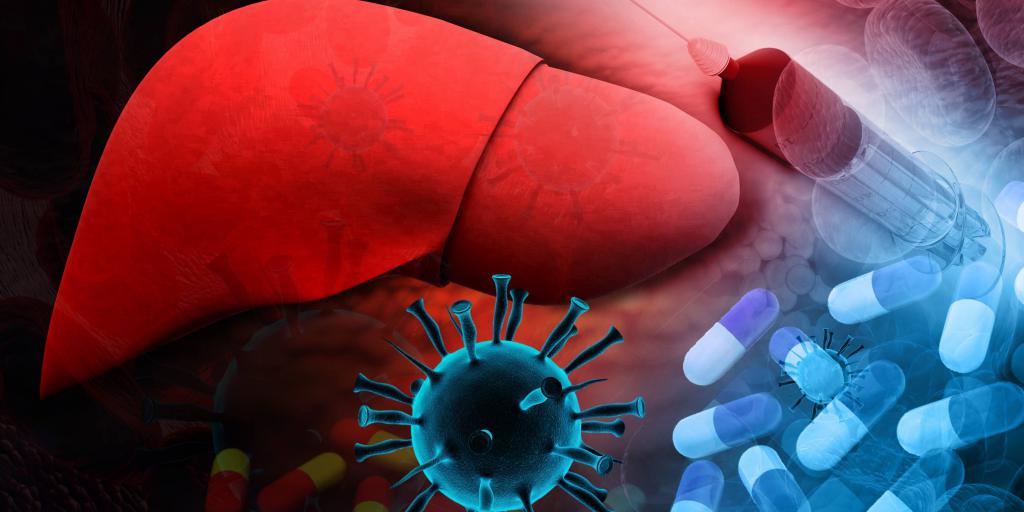 Специфическая профилактика (вакцинация) Проводится вакциной против вирусного гепатита В. Курс состоит из трех доз вводимых внутримышечно. Между 1-ой и 2-ой дозой временной интервал составляет 7 дней, между 2-ой и 3-ей – 14 дней. Ревакцинация однократная.Вакцинируются группы риска: дети, рожденные от матери с Нbs антигеном; дети закрытых учреждений; дети, в семьях которых имеются переболевшие или носители;дети, заболевания которых предполагают переливания крови и вмешательства;профессиональные группы риска (медики, экстренные службы, военные и др.);лица, получающие препараты крови и находящиеся на гемодиализе;лица, употребляющие наркотики.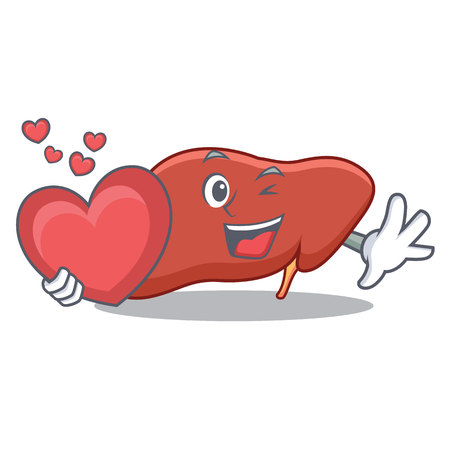 Симптомы вирусного гепатита В – нарушение детоксикационной функции печени, в следствие развития нарушения оттока желчиНеспецифическая профилактика:не допускайте немедикаментозного потребления наркотиков;используйте разовый инструментарий при пирсинге, татуаже, педикюре и маникюре; защищенный секс (использование презервативов при половых контактах);наличие единственного здорового сексуального партнера; тщательно соблюдайте правила гигиены в быту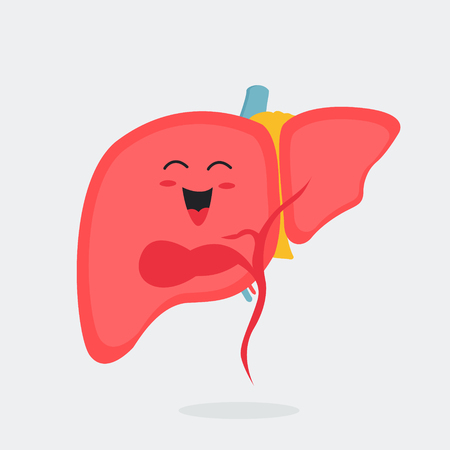            БУДЬТЕ ЗДОРОВЫ!!!